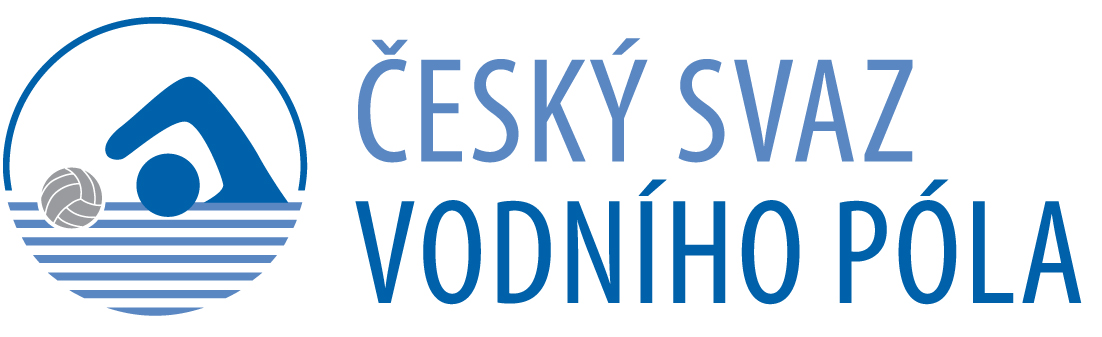 Rozpis soutěží ČSVP2020 – 2021Vydán 01. 08. 2020Aktualizace 01. 08. 2020Adresář funkcionářů a pracovníků ČSVPSídlo svazu – Zátopkova 100/2, PS 40, 160 17 Praha 6IČO – 60 46 13 31Bankovní spojení – 172 730 55 04 / 0600Telefon – +420 777 572 225Adresář oddílů vodního pólaVšeobecné ustanoveníSoutěže vodního póla na území ČR jsou organizovány Českým svazem vodního póla (dále jen „ČSVP“). Soutěže řídí a vyhodnocuje Soutěžní komise ČSVP (dále jen „SK“).Soutěže se hrají podle Pravidel vodního póla (dále jen „Pravidla“) a řídí se řády vydanými ČSVP a tímto Rozpisem soutěží.Pořadatelem utkání/turnajů jsou jednotlivé kluby/oddíly podle Rozpisu soutěže a termínové listiny.  V případě turnaje organizovaného ČSVP je ČSVP pořadatel a oddíl, u kterého se turnaj koná, je spolupořadatel.Účast reprezentačních výběrů ČSVP na mezinárodních turnajích má přednost před domácími soutěžemi.Podmínkou pro start v soutěži je včas zaslaná přihláška do soutěže na předepsaném formuláři. Jednotlivá družstva startují na vlastní náklady.  V případě, že v jedné soutěži startují 2 družstva stejného oddílu, platí pro přestupy, hostování nebo přeřazování hráčů/hráček stejná pravidla, jako by se jednalo o dva samostatné oddíly.Družstva startují na základě soupisek vytvořených v eČSVP. Doplnění hráčů na soupisku lze provést kdykoliv do termínu uzavření soupisky řídícím orgánem v souladu se Soutěžním řádem (dále jen „SŘ“).V soutěžích startují hráči a hráčky registrovaní v eČSVP a uvedení na soupiskách v eČSVP. V každé soutěži musí mít hráči i hráčky jednotné plavky družstva nebo oddílu, za nějž nastupují k utkání. Pojmem jednotné se označuje – stejný typ, barva, logo atd. Nedodržení se trestá pokutou 100,- Kč za každý jednotlivý případ.Trenér a další osoby na lavičce musí být registrováni v daném oddíle a musí mít jednotný úbor – oddílové triko nebo polokošile, musí mít kalhoty, kraťasy nebo sukni a pevnou uzavřenou obuv. Nedodržení se trestá pokutou 100,- Kč za každý jednotlivý případ.Povinnosti pořadatelů jsou dány SŘ. Pořadatel je povinen respektovat hrací dny a časy jednotlivých soutěží. V případě písemné dohody lze stanovit začátek utkání i v jiný den a čas. Písemný souhlas dotčených družstev a pořádajícího musí být zaslán řídícímu orgánu soutěže a KR.Pořadatel vyplňuje zápis v eČSVP. Dále pořadatel zajistí viditelnou časomíru standartu Stramatel 452 PB 3123 nebo lepší včetně dálkového ovládání na time – out, tabuli trestů a čtyři ukazatele útočného času. Jiný typ časomíry a příslušenství schvaluje SK a KR. U utkání 1. ligy mužů a 1. ligy žen pořadatel zajišťuje live přenos utkání. Hrací dny jsou sobota a/nebo neděle, pokud Rozpis soutěže nestanoví jinak. V případě písemné dohody oddílů a pořadatele může být hracím dnem i jiný den. Písemný souhlas dotčených družstev a pořádajícího musí být zaslán řídícímu orgánu soutěže a KR.Soutěžní utkání se musí odehrát na hřištích, které splňují podmínky předpisů FINA, resp. LEN a schválených ČSVP pro danou věkovou kategorii. Případné výjimky, určuje Rozpis soutěže.Hrací doba je daná Pravidly, u soutěží žactva a přípravek je délka hrací doby upravena Rozpisem soutěží.Pořadatel je povinen zajistit hrací plochu při minimální rezervaci 75 minut na 1 utkání. U soutěží starších žáků minimálně 60 minut na 1 utkání, u soutěže mladších žáků minimálně 50 minut na 1 utkání a přípravek minimálně 40 minut na 1 utkání. Minimální přestávka, mezi po sobě následujícími utkání stejného družstva, je 60 minut (není-li dále stanoveno jinak). Přestávku lze po písemné dohodě obou soupeřů a pořadatele upravit.Pořadatel zajišťuje min. 5 minut před každým utkáním slavnostní nástup družstev a rozhodčích. Družstva nastupují za hudebního doprovodu (doporučeno), bez nasazených čepiček (včetně plaveckých) v jednotném úboru (plavky, župan nebo tričko oddílu). Družstva nastupují k nástupu opačně, než na jaké straně zahajují utkání.Pořadatel utkání nebo turnaje zajistí a připraví min. 8 míčů stejné kvality, z nichž min. 4 poskytne hostujícímu družstvu pro rozházení před utkáním.Všechny soutěžní utkání se hrají s míči „Czech Official Ball“ zn. Mega, dodané ČSVP.Domácí družstvo, nebo družstvo psané v oficiálním rozpisu soutěže a programu na prvním místě, nastupuje k utkání v čepičkách bílých nebo čepičkách světlé barvy a zahajuje utkání nalevo od stolku rozhodčích. Hostující družstvo, nebo družstvo psané v oficiálním rozpisu soutěže jako druhé, nastupuje v čepičkách modrých nebo čepičkách tmavé barvy a zahajuje utkání vpravo od stolku rozhodčích. Pokud hráčky nebo hráči používají pod čepičkami plavecké čepičky, musí být tyto čepičky vždy bílé nebo modré barvy (brankáři mohou mít červené čepičky).Hrací čas, velikost míče a rozměry branky jsou upraveny následovně:V jeden den může jedno družstvo odehrát maximálně 3 utkání.Pořádající oddíl po skončení utkání zašle na mail redakce@csvp.cz fotodokumentaci (min. 3 kvalitní fotografie z utkání ve formátu .JPEG a velikosti max. 2 Mb) a krátký článek z akce pro prezentaci akce na webových stránkách svazu. Fotografie je nutné zaslat do 2 hodin od ukončení posledního utkání. Článek a fotografie lze poslat také přes aplikaci WhatsApp na tel. 777 572 225.Ve všech soutěžích I. ligy dané soutěže (včetně Dorostenecké ligy), bude na posledním turnaji vyhlášena nejlepší sedmička hráčů (hráček). U soutěže 1. liga muži a 1. liga ženy bude nejlepší sedmička vyhlášena na slavnostním galavečeru.Pořadatel posledního (finálového) turnaje (utkání) je povinen zabezpečit předání medailí, případně jiných cen pro první 3 družstva dané soutěže. Předávání proběhne ve spolupráci a řídícím orgánem soutěže.První tři družstva obdrží medaile v počtu 20 ks, a to pro hráče a realizační tým družstva (trenér, asistent trenéra, vedoucí družstva). V soutěžích 1. ligy obdrží první 3 družstva také poháry. Stejný princip udělení cen se případně použije i u Pohárových soutěží.Ve všech soutěžích musí funkci časoměřiče u stolku rozhodčích vykonávat pouze osoba s platnou licencí rozhodčího. Všechny osoby u stolku rozhodčích (časoměřič, zapisovatel, hlasatel atd.), musí být v jednotném předepsaném úboru – oblečení stanovené KR nebo pořádané akce, případně daného pořádajícího oddílu (tričko nebo polokošile, dlouhé kalhoty nebo kraťasy) schválené KR.Komise rozhodčích deleguje rozhodčí a delegáty na všechny utkání v rámci ČSVP. Rozhodčí se řídí Směrnicemi KR ČSVP a jejími dodatky.Rozpis soutěže může stanovit technickou poradu před začátkem utkání nebo turnaje dané soutěže podle požadavků KR a SK ČSVP. Pokud je Rozpisem soutěže stanovena technická porada, mají za povinnost účastnit se jí vedoucí zúčastněných družstev, všichni rozhodčí a hlavní pořadatel. Technickou poradu řídí Delegát ČSVP případně rozhodčí pověřený KR.Při všech utkáních pořádaných ČSVP používají rozhodčí komunikační zařízení. Toto zařízení poskytne rozhodčím, před začátkem utkání, pořadatelský oddíl. Oddíl odpovídá za jeho plnou funkčnost a připravenost pro použití v každém utkání, které pořádá.Všichni účastníci akcí v rámci ČSVP jsou povinni dodržovat marketingové dohody, Směrnice a pokyny ČSVP. V případě nejasností Rozpisu soutěží, podává výklad Soutěžní komise ČSVP.Soutěžní ročník 2020–2021 začíná 1. září 2020 a končí 30. června 2021.Pohár ČSVP mužůPřihlášená družstva:Kometa BrnoSlávia Hradec KrálovéStepp PrahaSlávia PrahaKVP PřerovAJ Fezko StrakoniceSoupisky:	Hráč, hrající danou soutěž, může být uveden pouze na jedné soupisce. Soupisky se uzavírají dne 09. 10. 2020.Skupiny:	skupina A – Slávia Praha, Stepp Praha, Slávia Hradec Králové	skupina B – Kometa Brno, KVP Přerov, AJ Fezko StrakoniceSystém soutěže:	Pořadatelem turnajů je ČSVP, který pověřil organizačním zabezpečením klub KVP Přerov. Pověřený klub na turnaj zabezpečí bazén, branky, časomíru a organizaci turnaje – rozhodčí při stolku. KR nominuje delegáta, rozhodčí a brankové rozhodčí.	Družstva odehrají utkání ve skupinách mezi sebou. Podle umístění v základních skupinách odehrají utkání o konečné umístění. Obsazení skupin je dáno losem na VH. Hrací dny a časy:	Hracím dnem je sobota a neděle:Rozpis a pořadí utkání je nížeHrací doba:	4 x 8 minutHodnocení:	Utkání se bodují následovně:Vítězství po základní hrací době		3 bodyVítězství na penalty			2 bodyRemíza				1 bodProhra po základní hrací době		0 bodůZměny v pravidlech soutěže Pohár ČSVP mužů:VP 1.8 Zóna pro průběžné střídání – pravidlo se ruší.VP 5.1 Družstva a náhradníci – družstvo, které nemá náhradního brankáře, může mít 6 náhradníků.VP 5.6 Střídání – postranní střídání nebude aplikováno, průběžná zóna střídání nebude vyznačena.VP 11 Videorozhodčí – pravidlo se ruší.Jiné:30 minut před zahájením turnaje bude technická porada všech vedoucích družstev, všech rozhodčích, delegátů a hlavního pořadatele.Do 15 minut po skončení utkání lze využít na základě námitky nebo podnětu oficiální videozáznam z utkání. Rozporovat lze jen hrubou hru a fyzické napadení.Rozpis utkání:	sobota 10. 10. – neděle 11. 10. 2020 – místo konání – Přerov:Tituly a ceny:	Vítězné družstvo získá pohár a titul:	„Vítěz Poháru ČSVP mužů pro rok 2020“.	Prvá tři družstva obdrží poháry a medaile. 1. liga mužůPřihlášená družstva:Kometa BrnoSlávia Hradec KrálovéUP OlomoucKVS PlzeňKVP PřerovSK Slávia PrahaStepp PrahaAsten Jonson StrakoniceSoupisky:	Pro 1. ligu mužů nelze použít soupisku schválenou pro Pohár ČSVP mužů. Hráč, hrající danou soutěž, může být uveden pouze na jedné soupisce. Soupisky se uzavírají dle SŘ (Čl. 35 bod l)) po odehrání 60 % utkání, tj. dne 08. 03. 2021.Dvojičky pro základní část:	Kometa Brno 	- Slávia Hradec KrálovéUP Olomouc 	- KVP PřerovKVS Plzeň	- Asten Jonson StrakoniceSK Slávia Praha	- Stepp PrahaZákladní část:	Každé družstvo odehraje v základní části 14 utkání systémem každý s každým, 1 utkání v domácím prostředí a 1 utkání u soupeře. Družstva jsou rozdělena pro základní část na tzv. dvojičky. 	V případě nerozhodného stavu po základní hrací době se střílí o druhý bod penalty.Nadstavbová část:	 	Družstva, umístěná na 1. - 4. místě po základní části, hrají play-off o 1. - 4. místo. Semifinále, o 3. místo a finále se hrají formou dvojutkání doma – venku. Utkání začínají u družstva hůře postaveného po základní části. V případě nerozhodného stavu po základní hrací době se střílí penalty, které rozhodnou o vítězi utkání. V případě rozhodnutého stavu série po třech utkáních (stav bude 3:0), se čtvrté utkání nehraje. V případě vyrovnaného stavu série po čtvrtém utkání (stav bude 2:2), rozhodnou o postupujícím nebo vítězi 1. ligy mužů, resp. o 3. místu, penalty. 		Družstva, umístěná na 5. - 8. místě po základní části, hrají play-out o 5. - 8. místo (nejdříve utkání 7-6 a 8-5, poté utkání o 5., resp. o 7. místo). Utkání se hrají formou dvojutkání doma – venku a začínají u družstva hůře postaveného po základní části. V případě nerozhodného stavu po základní hrací době se střílí penalty, které rozhodnou o vítězi utkání. V případě rozhodnutého stavu série po třech utkáních (stav bude 3:0), se čtvrté utkání nehraje. V případě vyrovnaného stavu série po čtvrtém utkání (stav bude 2:2), rozhodnou o postupujícím nebo o 5. nebo 7. místu, penalty.Hrací dny:		a)	Hracím dnem je sobota:Začátek prvního utkání je nejdříve v 10:00 a nejpozději ve 13:00.Začátek druhého utkání je nejdříve v 15:00 a nejpozději v 19:00.Mezi začátkem prvního a druhého utkání musí být minimálně 4 hodiny odstup.	b)	Hracím dnem je neděle:Začátek prvního utkání je nejdříve v 10:00 a nejpozději ve 12:00.Začátek druhého utkání je nejdříve ve 14:00 a nejpozději v 16:00.Mezi začátkem prvního a druhého utkání musí být minimálně 4hodiny odstup.	c)	Hracím dnem je sobota a neděle:Začátek sobotního utkání je nejdříve v 15:00 a nejpozději ve 20:00.Začátek nedělního utkání je nejdříve v 9:00 a nejpozději ve 14:00.Hrací doba:	4 x 8 minutHodnocení:	Základní část se boduje:Vítězství po základní hrací době		3 bodyVítězství na penalty 			2 bodyRemíza				1 bodProhra po základní hrací době		0 bodůZměny v pravidlech soutěže 1. liga mužů:VP 1.8 Zóna pro průběžné střídání – pravidlo se ruší.VP 5.1 Družstva a náhradníci – družstvo, které nemá náhradního brankáře, může mít 6 náhradníků.VP 5.6 Střídání – postranní střídání nebude aplikováno, průběžná zóna střídání nebude vyznačena.VP 11 Videorozhodčí – pravidlo se ruší.Jiné:V případě přejezdů družstev, je povinen pořadatel dalšího (druhého) utkání, podle rozpisu utkání základní části, stanovit začátek utkání tak, aby se mohlo hostující družstvo přesunout do místa utkání veřejným dopravním prostředkem (vlak, bus) min. 1 hod. před plánovaným začátkem utkání.30 minut před zahájením semifinále, utkání o 3. místo a finále, bude technická porada všech vedoucích družstev, všech rozhodčích, delegáta a hlavního pořadatele.Do 15 minut po skončení utkání lze využít na základě námitky nebo podnětu oficiální videozáznam z utkání. Rozporovat lze jen hrubou hru a fyzické napadení.Rozpis utkání základní části:Rozpis utkání nadstavbové části:Tituly a ceny:	Vítězné družstvo získá pohár a titul:	„Mistr ČR mužů pro rok 2020–2021“.	První tři družstva obdrží poháry a medaile. Vítězné družstvo získává právo účasti v Poháru mistrů LEN. Družstvo na druhém místě získává právo účasti v LEN Trophy.1. liga žen Přihlášená družstva: Slávia Hradec KrálovéKVS PlzeňStepp PrahaAJ Fezko StrakoniceSoupisky:	Soupisky se uzavírají dle SŘ (Čl. 35 bod l)) po odehrání 60 % utkání, tj. dne 25. 01. 2021.Základní část:	V základní části se odehraje 6 kol, a to formou dvojutkání a systémem každý s každým, 6 utkání v domácím prostředí a 6 utkání u soupeře. V případě nerozhodného stavu po základní hrací době se penalty nestřílí.Play-off:	Semifinále, o 3. místo a finále se hrají formou dvojutkání doma – venku. Utkání začínají u družstva hůře postaveného po základní části. V případě nerozhodného stavu po základní hrací době se střílí penalty, které rozhodnou o vítězi utkání. V případě rozhodnutého stavu série po třech utkáních (stav bude 3:0), se čtvrté utkání nehraje. V případě vyrovnaného stavu série po čtvrtém utkání (stav bude 2:2), rozhodují o postupujícím nebo vítězi 1. ligy žen, resp. o 3. místu, penalty.  Hrací dny a časy:	hracím dnem je sobota a/nebo neděle:Začátek prvního sobotního utkání je nejdříve v 10:00.Začátek posledního sobotního utkání je nejpozději v 19:00 (, pokud se hraje i v neděli, tak ve 20:00).Začátek prvního nedělního utkání je nejdříve v 10:00 (, pokud se hraje i v sobotu, tak v 9:00).Začátek posledního nedělního utkání je nejpozději v 16:00.Hrací doba:	4 x 8 minutHodnocení:	Základní část se boduje následovně:Vítězství po základní hrací době		3 bodyRemíza				1 bodProhra po základní hrací době		0 bodůZměny v pravidlech soutěže 1. liga žen:VP 1.8 Zóna pro průběžné střídání – pravidlo se ruší.VP 5.1 Družstva a náhradníci – družstvo, které nemá náhradního brankáře, může mít 6 náhradníků.VP 5.6 Střídání – postranní střídání nebude aplikováno, průběžná zóna střídání nebude vyznačena.VP 11 Videorozhodčí – pravidlo se ruší.Jiné:30 minut před zahájením semifinále, utkání o 3. místo a finále, bude technická porada všech vedoucích družstev, všech rozhodčích, delegáta a hlavního pořadatele.Do 15 minut po skončení utkání lze využít na základě námitky nebo podnětu oficiální videozáznam z utkání. Rozporovat lze jen hrubou hru a fyzické napadení.Rozpis utkání základní části:Rozpis turnajů finálové části:Tituly a ceny:	Vítězné družstvo získá pohár a titul 	„Mistr ČR I. Ligy žen pro rok 2020–2021“.	První tři družstva obdrží poháry a medaile. Vítězné družstvo získává právo účasti v Poháru mistrů LEN. 2. liga mužůPřihlášená družstva SK DěčínSlávia Hradec Králové „B“Stepp Praha „B“TJ TáborKPS OpavaSoupisky:	Pro 2. ligu mužů nelze použít soupisku schválenou pro Pohár ČSVP mužů. Hráč, hrající danou soutěž, může být uveden pouze na jedné soupisce. Soupisky se uzavírají dle SŘ (Čl. 35 bod l)) po odehrání 60 % utkání, tj. dne 11. 01. 2021.Systém soutěže:	Hraje se 5. turnajů, které pořádají družstva podle rozpisu. Každé družstvo pořádá jeden turnaj. Na každém turnaji se odehraje 10 utkání systémem každý s každým.Hrací dny:	hracím dnem je sobota a neděle:Začátek prvního sobotního utkání je nejdříve v 9:00.Začátek posledního sobotního utkání je nejpozději v 19:00 ve 20:00.Začátek prvního nedělního utkání je nejdříve v 08:00.Začátek posledního nedělního utkání je nejpozději v 15:00.Hrací doba:	4 x 8 minutHodnocení:	•	Vítězství		3 body•	Remíza		1 bod•	Prohra			0 bodůZměny v pravidlech soutěže 2. liga mužů:VP 1.8 Zóna pro průběžné střídání – pravidlo se ruší.VP 5.1 Družstva a náhradníci – družstvo, které nemá náhradního brankáře, může mít 6 náhradníků.VP 5.6 Střídání – postranní střídání nebude aplikováno, průběžná zóna střídání nebude vyznačena.VP 11 Videorozhodčí – pravidlo se ruší.Rozpis turnajů:Rozpis utkání:	1. turnaj, sobota 26. 09. – neděle 27. 09. 2020 – místo konání – Děčín:Rozpis utkání:	2. turnaj, sobota 14. 11. – neděle 15. 11. 2020 – místo konání – Hradec Králové:Rozpis utkání:	3. turnaj, sobota 09. 01. – neděle 10. 01. 2021 – místo konání – Praha:Rozpis utkání:	4. turnaj, sobota 08. 05. – neděle 09. 05. 2021 – místo konání – Opava:Rozpis utkání:	5. turnaj, sobota 12. 06. – neděle 13. 06. 2021 – místo konání – Tábor:Titul a ceny:	Vítězné družstvo získá titul:		„Vítěz II. ligy mužů pro rok 2020–2021.“Dorostenecká ligaPřihlášená družstva:Kometa Brno SK UP OlomoucSlávia PrahaStepp PrahaAsten Johnson StrakoniceTJ TáborStartují:	Hráči narození v roce 2002 a mladší.Soupisky:	Soupisky lze doplňovat do zahájení posledního turnaje družstva.Systém soutěže:	Odehraje se 6 turnajů a každé družstvo pořádá jeden turnaj. Jedno družstvo pauzíruje. Na každém turnaji se odehraje 10 utkání systémem každý s každým. Takto se každé družstvo zúčastní 5 turnajů a odehraje s každým soupeřem 4 utkání.Hrací dny:	hracím dnem je sobota a neděle:Začátek prvního sobotního utkání je nejdříve v 9:00.Začátek posledního sobotního utkání je nejpozději ve 20:00.Začátek prvního nedělního utkání je nejdříve v 8:00.Začátek posledního nedělního utkání je nejpozději v 16:00Hrací doba:	4 x 8 minutHodnocení:	•	Vítězství po základní hrací době		3 body•	Remíza				1 bod•	Prohra po základní hrací době		0 bodůZměny v pravidlech soutěže dorostenců:VP 1.8 Zóna pro průběžné střídání – pravidlo se ruší.VP 5.1 Družstva a náhradníci – družstvo, které nemá náhradního brankáře, může mít 6 náhradníků.VP 5.6 Střídání – postranní střídání nebude aplikováno, průběžná zóna střídání nebude vyznačena.VP 11 Videorozhodčí – pravidlo se ruší.Rozpis turnajů:Rozpis utkání:	1. turnaj, sobota 12. 09. – neděle 13. 09. 2020 – místo konání – Tábor:Rozpis utkání:	2. turnaj, sobota 17. 10. – neděle 18. 10. 2020 – místo konání – Praha:Rozpis utkání:	3. turnaj, sobota 12. 12. – neděle 13. 12. 2020 – místo konání – Brno:Rozpis utkání:	4. turnaj, sobota 30. 01. – neděle 31. 01. 2021 – místo konání – Olomouc:Rozpis utkání:	5. turnaj, sobota 27. 03. – neděle 28. 03. 2021 – místo konání – Strakonice:Rozpis utkání:	6. turnaj, sobota 05. 06. – neděle 06. 06. 2021 – místo konání – Praha:Titul a ceny:	Vítězné družstvo získá titul:		„Vítěz Dorostenecké ligy pro rok 2020–2021.“		Prví tři družstva obdrží poháry a medaile.Liga dorostenek Přihlášená družstva: Slávia Hradec KrálovéStepp PrahaAJ Fezko StrakoniceSoupisky:	Soupisky lze doplňovat do zahájení posledního turnaje družstva.Startují:	Hráčky narozené v roce 2001 a mladší.	Na každém turnaji se odehrají 3 utkání systémem každý s každým dle rozpisu. Pořadatelství viz níže.Hrací dny a časy:	hracím dnem je sobota nebo neděle:Začátek prvního sobotního utkání je nejdříve v 09:00.Začátek posledního sobotního utkání je nejpozději v 20:00.Začátek prvního nedělního utkání je nejdříve v 08:00.Začátek posledního nedělního utkání je nejpozději v 16:00.Hrací doba:	4 x 8 minutHodnocení:	Vítězství		3 bodyRemíza		1 bodProhra			0 bodůZměny v pravidlech soutěže dorostenek:VP 1.8 Zóna pro průběžné střídání – pravidlo se ruší.VP 5.1 Družstva a náhradníci – družstvo, které nemá náhradního brankáře, může mít 6 náhradníků.VP 5.6 Střídání – postranní střídání nebude aplikováno, průběžná zóna střídání nebude vyznačena.VP 11 Videorozhodčí – pravidlo se ruší.Rozpis utkání:Rozpis utkání:	1. turnaj, sobota 12. 12. – neděle 13. 12. 2020 – místo konání – Praha:Rozpis utkání:	2. turnaj, sobota 30. 01. – neděle 31. 01. 2021 – místo konání – Hradec Králové:Rozpis utkání:	3. turnaj, sobota 08. 05. – neděle 09. 05. 2021 – místo konání – Strakonice:Tituly a ceny:	Vítězné družstvo získá pohár a titul 	„Mistr ČR Ligy dorostenek pro rok 2020–2021“.	První tři družstva obdrží poháry a medaile. Soutěže mladších dorostencůPřihlášená družstva:	Kometa BrnoSK DěčínSl. Hradec KrálovéKVS PlzeňSlávia PrahaStepp PrahaKVP PřerovAsten Johnson StrakoniceAsten Johnson Strakonice „B“ – jen ve 2. lizeU17 women – jen ve 2. lizeStartují:	Hráči narození v roce 2004 a mladší.Hrací doba:	4 x 8 minutHodnocení:	Vítězství		3 bodyRemíza		1 bodProhra			0 bodůZměny v pravidlech v soutěžích mladších dorostenců:VP 1.8 Zóna pro průběžné střídání – pravidlo se ruší.VP 5.1 Družstva a náhradníci – družstvo, které nemá náhradního brankáře, může mít 6 náhradníků.VP 5.6 Střídání – postranní střídání nebude aplikováno, průběžná zóna střídání nebude vyznačena.VP 11 Videorozhodčí – pravidlo se ruší.Pohár ČSVP mladších dorostencůSystém soutěže: 	Družstva odehrají 2 turnaje o Pohár ČSVP. Během těchto turnajů odehrají družstva utkání každý s každým. Pořadatelem turnajů je ČSVP, který pověřil organizačním zabezpečením kluby KVP Přerov (první termín) a AJ Fezko Strakonice (druhý termín). Pověřené kluby na turnaj zabezpečí bazén, branky, časomíru a organizaci turnaje – rozhodčí při stolku.Soupisky:	Soupisky lze doplňovat do zahájení posledního turnaje družstva.Hrací dny:	Hracím dnem je pátek, sobota a neděle:Začátek pátečního utkání je nejdříve v 17:00 a nejpozději ve 20:00.Začátek sobotního utkání je nejdříve v 08:00 a nejpozději ve 20:00.Začátek nedělního utkání je nejdříve v 08:00 a nejpozději v 15:00.Rozpis utkání:	1. termín, pátek 09. 10. – neděle 11. 10. 2020 – místo konání – Přerov:Rozpis utkání:	2. termín, pátek 20. 11. – neděle 22. 11. 2020 – místo konání – Strakonice:Tituly a ceny:	Vítězné družstvo získá pohár a titul:	„Vítěz Poháru ČSVP mladšího dorostu pro rok 2020“.	První tři družstva obdrží poháry a medaile. 1. Liga mladších dorostencůSystém soutěže:	1. ligu mladších dorostenců hrají družstva umístěná na 1. až 5. místě v Poháru ČSVP mladších dorostenců.	Každé družstvo pořádá jeden turnaj, na kterém vždy jedno družstvo pauzíruje. Na každém turnaji se odehraje 6 utkání systémem každý s každým. Pořadatelství viz níže.	Pořadatelství jednotlivých turnajů je dáno umístěním v Poháru ČSVP. Družstva začínají u hůře postaveného po Poháru. Soupisky:	Soupisky lze doplňovat do zahájení posledního turnaje družstva.Hrací dny:		a)	Hracím dnem je sobota nebo neděle:Začátek prvního utkání je nejdříve v 9:00.Začátek posledního sobotního utkání je nejpozději v 19:00, nedělního v 15:00.b)	hracím dnem je sobota a neděle:Začátek sobotního utkání je nejdříve v 9:00 a nejpozději ve 20:00.Začátek nedělního utkání je nejdříve v 8:00 a nejpozději v 15:00.Rozpis turnajů ligové části:Tituly a ceny:	Vítězné družstvo získá titul:	„Mistr ČR I. ligy mladších dorostenců pro rok 2020–2021“.		První tři družstva obdrží poháry a medaile.2. Liga mladších dorostencůSystém soutěže:	2. ligu mladších dorostenců hrají družstva umístěná na 6. a 8. místě v Poháru ČSVP mladších dorostenců. Dále se do soutěže přidává, a to na základě dohody na VH, družstvo U17 women a družstvo AJ Fezko Strakonice „B“.	Každé družstvo pořádá jeden turnaj, na kterém vždy jedno družstvo pauzíruje. Na každém turnaji se odehraje 6 utkání systémem každý s každým. Pořadatelství viz níže.	Pořadatelství jednotlivých turnajů je dáno umístěním v Poháru ČSVP. Družstva začínají u hůře postaveného po Poháru. Soupisky:	Soupisky lze doplňovat do zahájení posledního turnaje družstva.Hrací dny:		a)	Hracím dnem je sobota nebo neděle:Začátek prvního utkání je nejdříve v 9:00.Začátek posledního sobotního utkání je nejpozději v 19:00, nedělního v 15:00.b)	hracím dnem je sobota a neděle:Začátek sobotního utkání je nejdříve v 9:00 a nejpozději ve 20:00.Začátek nedělního utkání je nejdříve v 8:00 a nejpozději v 15:00.Rozpis turnajů ligové části:Tituly a ceny:	Vítězné družstvo získá titul:	„Mistr ČR II. ligy mladších dorostenců pro rok 2020–2021“.		První tři družstva obdrží poháry a medaile.Soutěže starších žáků a žákyňPřihlášená družstva: 	Kometa BrnoSK DěčínSlávia Hradec KrálovéUP OlomoucKVS PlzeňSK Slávia PrahaStepp PrahaAsten Johnson Strakonice AAsten Johnson Strakonice BSoupisky:	Soupisky lze doplňovat do zahájení posledního turnaje družstva.Startují:	Hráči a hráčky narození v roce 2006 a mladší. Hrací doba:	4 x 7 minutMíče:	Soutěž se hraje s míči vel. 4.Hodnocení:	Vítězství		2 bodyRemíza		1 bodProhra			0 bodůZměny v pravidlech v soutěžích starších žáků a žákyň:VP 1.8 Zóna pro průběžné střídání – pravidlo se ruší.VP 5.1 Družstva a náhradníci – družstvo, které nemá náhradního brankáře, může mít 8 náhradníků.VP 5.1 – družstvo se skládá z maximálně 15 hráčů.VP 5.2 – trenér družstva, které je v držení míče, se může pohybovat po středovou čáru.VP 5.6 Střídání – postranní střídání nebude aplikováno, průběžná zóna střídání nebude vyznačena.VP 11 Videorozhodčí – pravidlo se ruší.Jiné:V soutěžích starších žáků mohou být v utkání max. 2 dívky ročník 2005, počet dívek ročník 2005 na soupisce družstva není omezen.Upravuje se článek 32 SŘ – v zápise o utkání nemusí být uveden nadpoloviční počet hráčů/hráček příslušné soutěže.Pohár ČSVP starších žáků a žákyňSystém soutěže: 	Družstva odehrají 3 turnaje o Pohár ČSVP ve dvou termínech. Během těchto turnajů odehrají družstva utkání každý s každým. Pořadatelem turnajů je ČSVP, který pověřil organizačním zabezpečením kluby AJ Fezko Strakonice a UP Olomouc (první termín) a Ústí nad Labem (druhý termín). Pověřené kluby na turnaj zabezpečí bazén, branky, časomíru a organizaci turnaje – rozhodčí při stolku.	Na první turnaj jsou družstva rozdělena na Západní skupinu (Děčín, Plzeň, Strakonice „A“ a „B“, Stepp Praha) a Východní skupinu (Přerov, Brno, Hradec Králové, Slávia Praha).  Na těchto turnajích odehrají družstva utkání každý s každým.	Na druhém odehrají družstva ze Západní skupiny utkání proti družstvům Východní skupiny a naopak. 	Po odehrání všech utkání takto odehrají všechny družstva utkání každý s každým. Rozpis všech utkání níže.Skupiny:	Skupina východ – Kometa Brno, Sl. Hradec Králové, UP Olomouc, Slávia Praha	Skupina západ – SK Děčín, Stepp Praha, AJ Strakonice „A“, AJ Strakonice „B“, KVS PlzeňHrací dny:	Hracím dnem je pátek, sobota a neděle:Začátek pátečního utkání je nejdříve v 15:00 a nejpozději ve 20:00.Začátek sobotního utkání je nejdříve v 08:00 a nejpozději ve 20:00.Začátek nedělního utkání je nejdříve v 08:00 a nejpozději v 15:00.Rozpis utkání:	1. termín – skupina Západ, sobota 24. 10. – neděle 25. 10. 2020 – místo konání – Strakonice:Rozpis utkání:	1. termín – skupina Východ, sobota 24. 10. – neděle 25. 10. 2020 – místo konání – Brno:Rozpis utkání:	2. termín, pátek 06. 11. – neděle 08. 11. 2020 – místo konání – Ústí nad Labem:Tituly a ceny:	Vítězné družstvo získá pohár a titul:	„Vítěz Poháru ČSVP starších žáků pro rok 2020“.	První tři družstva obdrží poháry a medaile. 1. Liga starších žáků a žákyňSystém soutěže:	1. ligu starších žáků a žákyň hrají družstva, umístěná na 1. až 5. místě v Poháru ČSVP starších žáků a žákyň.	Každé družstvo pořádá jeden turnaj. Na každém turnaji se odehraje 10 utkání systémem každý s každým bez pauzírování. 	Pořadatelství jednotlivých turnajů je dáno umístěním v Poháru ČSVP. Družstva začínají u hůře postaveného po Poháru. Soupisky:	Soupisky lze doplňovat do zahájení posledního turnaje družstva.Hrací dny:	a)	Hracím dnem je sobota nebo neděle:Začátek prvního utkání je nejdříve v 9:00.Začátek posledního sobotního utkání je nejpozději v 19:00, nedělního v 15:00.b)	hracím dnem je sobota a neděle:Začátek sobotního utkání je nejdříve v 09:00 a nejpozději ve 20:00Začátek nedělního utkání je nejdříve v 8:00 a nejpozději v 15:00Rozpis turnajů ligové části:Tituly a ceny:	Vítězné družstvo získá titul:	„Mistr ČR I. ligy starších žáků pro rok 2020–2021“.		První tři družstva obdrží poháry a medaile.2. Liga starších žáků a žákyňSystém soutěže:	2. ligu starších žáků a žákyň hrají družstva umístěná na 6. a 9. místě v Poháru ČSVP starších žáků a žákyň.	Každé družstvo pořádá jeden turnaj. Na každém turnaji se odehraje 6 utkání systémem každý s každým bez pauzírování.	Pořadatelství jednotlivých turnajů je dáno umístěním v Poháru ČSVP. Družstva začínají u hůře postaveného po Poháru. Soupisky:	Soupisky lze doplňovat do zahájení posledního turnaje družstva.Hrací dny:	a)	Hracím dnem je sobota nebo neděle:Začátek prvního utkání je nejdříve v 9:00.Začátek posledního sobotního utkání je nejpozději v 19:00, nedělního v 15:00.b)	hracím dnem je sobota a neděle:Začátek sobotního utkání je nejdříve v 09:00 a nejpozději ve 20:00Začátek nedělního utkání je nejdříve v 8:00 a nejpozději v 15:00Rozpis turnajů ligové části:Tituly a ceny:	Vítězné družstvo získá titul:	„Mistr ČR II. ligy starších žáků pro rok 2020–2021“.		První tři družstva obdrží poháry a medaile.Soutěže mladších žáků a žákyň	Přihlášená družstva:Kometa BrnoSlávia Hradec Králové SK DěčínKVS PlzeňSK Slávia PrahaStepp PrahaKVP PřerovAsten Johnson Strakonice AAsten Johnson Strakonice BTJ Tábor Soupisky:	Soupisky lze doplňovat do zahájení posledního turnaje družstva.Startují:	Hráči a hráčky narození v roce 2008 a mladší.Hrací doba:	4 x 6 minutMíče:	Soutěž se hraje s míči vel. 3.Hodnocení:	Vítězství		2 bodyRemíza		1 bodProhra			0 bodůZměny v pravidlech v soutěžích mladších žáků a žákyň:VP 1.8 Zóna pro průběžné střídání – pravidlo se ruší.VP 5.1 Družstva a náhradníci – družstvo, které nemá náhradního brankáře, může mít 8 náhradníků.VP 5.1 – družstvo se skládá z maximálně 15 hráčů.VP 5.2 – trenér družstva, které je v držení míče, se může pohybovat po středovou čáru.VP 5.6 Střídání – postranní střídání nebude aplikováno, průběžná zóna střídání nebude vyznačena.VP 11 Videorozhodčí – pravidlo se ruší.Jiné:V soutěžích mladších žáků mohou být v utkání max. 2 dívky ročník 2007, počet dívek ročník 2007 na soupisce družstva není omezen.V soutěžích mladších mohou startovat (dle schválení VH) Vojtěch Procházka a Jakub Matysek, ročníky narození 2007.Upravuje se článek 32 SŘ – v zápise o utkání nemusí být uveden nadpoloviční počet hráčů/hráček příslušné soutěže.Pohár ČSVP mladších žáků a žákyňSystém soutěže: 	Družstva odehrají 3 turnaje o Pohár ČSVP ve dvou termínech. Během těchto turnajů odehrají družstva utkání každý s každým. Pořadatelem turnajů je ČSVP, který pověřil organizačním zabezpečením kluby TJ Tábor a Sl. Hradec Králové (první termín) a Ústí nad Labem (druhý a třetí termín). Pověřené kluby na turnaj zabezpečí bazén, branky, časomíru a organizaci turnaje – rozhodčí při stolku.	Na první turnaj jsou družstva rozdělena na Západní skupinu (Tábor, Děčín, Plzeň, Strakonice „A“ a „B“) a Východní skupinu (Přerov, Brno, Hradec Králové, Stepp Praha a Slávia Praha).  Na těchto turnajích odehrají družstva utkání každý s každým.	Na druhém turnaji odehrají družstva ze Západní skupiny utkání proti Východní skupiny. 	Po odehrání všech utkání takto odehrají všechny družstva utkání každý s každým. Rozpis všech utkání níže.Hrací dny:	Hracím dnem je pátek, sobota a neděle:Začátek pátečního utkání je nejdříve v 15:00 a nejpozději ve 20:00.Začátek sobotního utkání je nejdříve v 08:00 a nejpozději ve 20:00.Začátek nedělního utkání je nejdříve v 08:00 a nejpozději v 15:00.Rozpis utkání:	1. termín – skupina Západ, sobota 14. 11. – neděle 15. 11. 2020 – místo konání – Tábor:Rozpis utkání:	1. termín – skupina Východ, sobota 14. 11. – neděle 15. 11. 2020 – místo konání – Hradec Králové:Rozpis utkání:	2. termín, pátek 11. 12. – neděle 13. 12. 2020 – místo konání – Ústí nad Labem:Tituly a ceny:	Vítězné družstvo získá pohár a titul:	„Vítěz Poháru ČSVP mladších žáků pro rok 2020“.	První tři družstva obdrží poháry a medaile.1. Liga mladších žáků a žákyňSystém soutěže:	1. ligu mladších žáků a žákyň hrají družstva umístěná na 1. až 5. místě v Poháru ČSVP mladších žáků a žákyň.	Každé družstvo pořádá jeden turnaj. Na každém turnaji se odehraje 10 utkání systémem každý s každým bez pauzírování.	Pořadatelství jednotlivých turnajů je dáno umístěním v Poháru ČSVP. Družstva začínají u hůře postaveného po Poháru. Soupisky:	Soupisky lze doplňovat do zahájení posledního turnaje družstva.Hrací dny:	Hracím dnem je sobota a neděle:Začátek sobotního utkání je nejdříve v 9:00 a nejpozději ve 20:00.Začátek nedělního utkání je nejdříve v 8:00 a nejpozději v 15:00.Rozpis turnajů ligové části:Tituly a ceny:	Vítězné družstvo získá titul:	„Mistr ČR I. ligy mladších žáků pro rok 2020–2021“.		První tři družstva obdrží poháry a medaile.2. Liga mladších žáků a žákyňSystém soutěže:	2. ligu mladších žáků a žákyň hrají družstva, umístěná na 6. a 10. místě v Poháru ČSVP mladších žáků a žákyň.	Každé družstvo pořádá jeden turnaj. Na každém turnaji se odehraje 10 utkání systémem každý s každým bez pauzírování.	Pořadatelství jednotlivých turnajů je dáno umístěním v Poháru ČSVP. Družstva začínají u hůře postaveného po Poháru. Soupisky:	Soupisky lze doplňovat do zahájení posledního turnaje družstva.Hrací dny:	Hracím dnem je sobota a neděle:Začátek sobotního utkání je nejdříve v 9:00 a nejpozději ve 20:00.Začátek nedělního utkání je nejdříve v 8:00 a nejpozději v 15:00.Rozpis turnajů ligové části:Tituly a ceny:	Vítězné družstvo získá titul:	„Mistr ČR II. ligy mladších žáků pro rok 2020–2021“.		První tři družstva obdrží poháry a medaile.Liga žactva U11Přihlášená družstva:SK DěčínSlávia Hradec KrálovéKVS PlzeňSlavia PrahaStepp PrahaAJ Fezko StrakoniceTJ TáborStartují:	Hráči a hráčky narození v roce 2010. Hráči a hráčky narození v roce 2009 mohou hrát pouze, pokud nejsou hráči (na soupisce) v jiné soutěži.Soupisky:	Soupisky lze doplňovat do zahájení posledního turnaje družstva.Systém soutěže:	Odehraje se 7 turnajů a každé družstvo pořádá jeden turnaj. Dvě družstva pauzírují. Na každém turnaji se odehraje 10 utkání systémem každý s každým. Každé družstvo se účastní 5 turnajů.Hrací dny:		a)	Hracím dnem je sobota nebo neděle:Začátek prvního utkání je nejdříve v 8:00. Začátek posledního sobotního utkání je nejpozději v 19:00, nedělního v 17:00.b)	hracím dnem je sobota a neděle:Začátek sobotního utkání je nejdříve v 8:00 a nejpozději ve 20:00.Začátek nedělního utkání je nejdříve v 8:00 a nejpozději v 15:00.Hrací doba:	4 x 5 minut hrubého časuMíče:	Soutěž se hraje s míči vel. 3.Hodnocení:	Vítězství		2 bodyRemíza		1 bodProhra			0 bodůZměny v pravidlech v soutěži přípravek:VP 1.8 Zóna pro průběžné střídání – pravidlo se ruší.VP 5.1 Družstva a náhradníci – družstvo, které nemá náhradního brankáře, může mít 8 náhradníků.VP 5.1 – družstvo se skládá z maximálně 15 hráčů.VP 5.2 – trenér družstva, které je v držení míče, se může pohybovat po středovou čáru.VP 5.6 Střídání – postranní střídání nebude aplikováno, průběžná zóna střídání nebude vyznačena.VP 11 Videorozhodčí – pravidlo se ruší.VP 12 Hrací doba – utkání musí mít čtyři části po 5 minutách. Čas útoku se neměří. Měří se tzv. hrubý čas, a to tak, že se čas přerušuje pouze po gólu a při time-outu. Mezi druhou a třetí čtvrtinou je dvouminutová přestávkaJiné:Upravuje se článek 32 SŘ – dívky a chlapci startují bez omezení počtů.Brankář nesmí hrát a ani se dotýkat míče za středovou linií.Aby platil gól, hráč si musí vždy nahrát.Rozpis turnajů:Tituly a ceny:	Na každém turnaji proběhne vyhlášení výsledků a družstva obdrží medaile.                   	Na posledním turnaji obdrží navíc družstva poháry a celkový vítěz získá titul:„Mistr ČR v Lize žactva U11 pro rok 2020–2021“.Jiné:	Český svaz vodního póla podporuje tuto soutěž úhradou nájmu za bazén a 	rozhodčí, dále dodá míče vel. 3, medaile a poháry. Statutární orgánStatutární orgánpredseda@csvp.czDr. Jakub PICKAPředseda ČSVP+420 777 632 990Sekretariát ČSVPSekretariát ČSVPinfo@csvp.czAndrej JANÍČEKSekretář+420 777 757 266Jan NOVOTNÝEkonom+420 602 177 349Soutěžní komiseSoutěžní komisesk@csvp.czMartin BAKALAPředseda SK+420 776 711 039Komise rozhodčíchKomise rozhodčíchkr@csvp.czKarel DVOŘÁČEKPředseda KR+420 739 787 949Komise pro reprezentaciKomise pro reprezentacireprezentace@csvp.czMartin MUSILPředseda KPR+420 605 225 397Komise pro rozvojKomise pro rozvojrozvoj@csvp.czMgr. Petr PŘIKRYLPředseda RVP+420 739 244 544Disciplinární komiseDisciplinární komisedk@csvp.czMartin ŠOLCPředseda DK+420 603 531 883Odvolací komiseOdvolací komiseok@csvp.czJUDr. Michal GRECKÝPředseda OK+420 602 268 890Revizní komiseRevizní komiserk@csvp.czBarbora PROCHÁZKOVÁPředseda RK+420 731 191 185Kometa BrnoSportovní 4602 00 Brnowww.kometaplavani.czvaclavsulc1@seznam.cz , vostrejzr@centrum.czSK DěčínMaroldova 2405 02 Děčínpolodecin@seznam.czSlávia Hradec KrálovéVíta nejedlého 1216500 03 Hradec Královéwww.slaviahk.czvanek.jiri@seznam.czSK UP OlomoucU sportovní haly 2779 00 Olomoucwww.vodnipoloolomouc.czvodnipoloolomouc@gmail.comKVS PlzeňHřímalého 567/5301 00 Plzeňwww.kvsplzen.czma.jerabkova@gmail.comSK Slavia PrahaVladivostocká 1460/10100 00 Praha 10 – Vršovicewww.slaviavodnipolo.czpolacek.karel.6@seznam.czSTEPP PrahaNad Obcí II/52140 00 Praha 4www.stepp.czbarbora.prochazkova@gmail.comKVP PřerovNáměstí svobody 1875/14750 02 Přerovwww.kvpprerov.czkvpwaterpolo@gmail.comAsten Jonson Fezko StrakonicePod Hradem 128386 01 Strakonicewww.tjfezko.czfezko.strakonice@seznam.czTJ TáborKvapilova 2500390 01 Táborvodnipolotabor@seznam.czKPS OpavaEnglišova 36746 01 Opavawww.kpsopava.czvenca.jedlicka@seznam.czSpolchemie Ústí nad LabemVěková kategorieHrací časVelikost míčeRozměr brankyMuži4 x 8 minutč. 53,0 x 0,9 mŽeny4 x 8 minutč. 43,0 x 0,9 mDorostenky4 x 8 minutč. 43,0 x 0,9 mStarší dorostenci4 x 8 minutč. 53,0 x 0,9 mMladší dorostenci4 x 8 minutč. 53,0 x 0,9 mStarší žáci a žačky4 x 7 minutč. 43,0 x 0,9 mMladší žáci a žačky4 x 6 minutč. 32,5 x 0,8 mLiga žactva U114 x 5 minutč. 32,5 x 0,8 mDenUtkáníHrajíHrajíHrajíSobota1. utkání1 A – Slávia Praha-2 A – Stepp Praha2. utkání1 B – Kometa Brno-2 B – KVP Přerov3. utkání2 A – Stepp Praha-3 A – Sl. Hradec Králové4. utkání2 B – KVP Přerov-3 B –AJ Fezko Strakonice5. utkání3 A – Sl. Hradec Králové-1 A – Slávia Praha6. utkání3 B –AJ Fezko Strakonice-1 B – Kometa BrnoNeděleo 5. místoA 3-B 3o 3. místoA 2-B 2FináleA 1-B 1DatumKoloČ. utkáníPořadatelHosté07. – 08. 11. 20201. kolo01.Kometa Brno-KVP Přerov02.Sl. Hradec Králové-UP Olomouc03.Stepp Praha-AJ Fezko Strakonice04.Slávia Praha-KVS Plzeň05.Kometa Brno-UP Olomouc06.Sl. Hradec Kr.-KVP Přerov07.Stepp Praha-KVS Plzeň08.Slávia Praha-AJ Fezko Strakonice28. – 29. 11. 20202. kolo09.KVP Přerov-Stepp Praha10.UP Olomouc-Slávia Praha11.AJ Fezko Strakonice-Kometa Brno12.KVS Plzeň-Sl. Hradec Králové13.KVP Přerov-Slávia Praha14.UP Olomouc-Stepp Praha15.AJ Fezko Strakonice-Sl. Hradec Králové16.KVS Plzeň-Kometa Brno19. – 20. 12. 20203. kolo17.Kometa Brno-Stepp Praha18.Sl. Hradec Králové-Slávia Praha19.AJ Fezko Strakonice-KVP Přerov20.KVS Plzeň-UP Olomouc21.Kometa Brno-Slávia Praha22.Sl. Hradec Králové-Stepp Praha23.AJ Fezko Strakonice-UP Olomouc24.KVS Plzeň-KVP Přerov23. – 24. 01. 20214. kolo25.Kometa Brno-Sl. Hradec Králové26.KVP Přerov-UP Olomouc27.Stepp Praha-Slávia Praha28.AJ Strakonice-KVS Plzeň23. – 24. 01. 20215. kolo29.Sl. Hradec Králové-Kometa Brno30.UP Olomouc-KVP Přerov31.Slávia Praha-Stepp Praha32.KVS Plzeň-AJ Fezko Strakonice06. – 07. 02. 20216. kolo33.Slávia Praha-KVP Přerov34.Stepp Praha-UP Olomouc35.Sl. Hradec Králové-AJ Fezko Strakonice36.Kometa Brno-KVS Plzeň37.Slávia Praha-UP Olomouc38.Stepp Praha-KVP Přerov39.Sl. Hradec Králové-KVS Plzeň40.Kometa Brno-AJ Fezko Strakonice20. – 21. 02. 20217. kolo41.KVP Přerov-Sl. Hradec Králové42.UP Olomouc-Kometa Brno43.AJ Fezko Strakonice-Slávia Praha44.KVS Plzeň-Stepp Praha45.KVP Přerov-Kometa Brno46.UP Olomouc-Sl. Hradec Králové47AJ Fezko Strakonice-Stepp Praha48.KVS Plzeň-Slávia Praha06. – 07. 03. 20218. kolo49.Slávia Praha-Sl. Hradec Králové50.Stepp Praha-Kometa Brno51.KVP Přerov-AJ Fezko Strakonice52.UP Olomouc-KVS Plzeň53.Slávia Praha-Kometa Brno54.Stepp Praha-Sl. Hradec Králové55.KVP Přerov-KVS Plzeň56.UP Olomouc-AJ Fezko StrakoniceDatumTurnaj, utkáníRozpis utkání, pořadatel17. – 18. 04. 20211. semifinále4-1, 3-21. kolo play-out8-5, 7-624. – 25. 04. 20212. semifinále1-4, 2-32. kolo play-out5-8, 6-715. – 16. 05. 20211. fináleHorší po zákl. části1. utkání o 3. místoHorší po zákl. části1. utkání o 5. místoHorší po zákl. části1. utkání o 7. místoHorší po zákl. části22. – 23. 05. 20212. fináleLepší po zákl. části2. utkání o 3. místoLepší po zákl. části2. utkání o 5. místoLepší po zákl. části2. utkání o 7. místoLepší po zákl. částiDatumKoloPořadatelHost24. – 25. 10. 20201. koloSl. Hradec Králové-KVS PlzeňAJ Fezko Strakonice-Stepp Praha21. – 22. 11. 20202. koloSl. Hradec Králové-AJ Fezko StrakoniceKVS Plzeň-Stepp Praha12. – 13. 12. 20203. koloStepp Praha-KVS PlzeňAJ Fezko Strakonice-Sl. Hradec Králové19. – 20. 12. 20204. koloAJ Fezko Strakonice-KVS PlzeňSl. Hradec Králové-Stepp Praha09. – 10. 01. 20215. koloStepp Praha-AJ Fezko StrakoniceKVS Plzeň-Sl. Hradec Králové23. – 24. 01. 20216. koloStepp Praha-Sl. Hradec KrálovéKVS Plzeň-AJ Fezko StrakoniceDatumUtkáníRozpis utkání, pořadatel20. – 21. 03. 20211. semifinále4–13–227. – 28. 03. 20212. semifinále1–42–317. – 18. 04. 20211. fináleHorší po zákl. části1. utkání o 3. místoHorší po zákl. části24. – 25. 04. 20212. fináleLepší po zákl. části2. utkání o 3. místoLepší po zákl. částiDatumKoloPořadatel26. – 27. 09. 20201. turnajSK Děčín14. – 15. 11. 20202. turnajHradec Králové09. – 10. 01. 20213. turnajStepp Praha08. – 09. 05. 20214. turnajKPS Opava12. – 13. 06. 20215. turnajTJ TáborSobota1. utkání1 – SK Děčín-2 – TJ Tábor2. utkání4 – Stepp Praha-5 – Sl. Hradec Králové3. utkání3 – KPS Opava-2 – TJ Tábor4. utkání4 – Stepp Praha-1 – SK Děčín5. utkání5 – Sl. Hradec Králové-3 – KPS OpavaNeděle6. utkání2 – TJ Tábor-4 – Stepp Praha7. utkání5 – Sl. Hradec Králové-1 – SK Děčín8. utkání3 – KPS Opava-4 – Stepp Praha9. utkání2 – TJ Tábor-5 – Sl. Hradec Králové10. utkání1 – SK Děčín-3 – KPS OpavaSobota1. utkání5 – Sl. Hradec Králové-1 – SK Děčín2. utkání3 – KPS Opava-4 – Stepp Praha3. utkání2 – TJ Tábor-1 – SK Děčín4. utkání3 – KPS Opava-5 – Sl. Hradec Králové5. utkání4 – Stepp Praha-2 – TJ TáborNeděle6. utkání1 – SK Děčín-3 – KPS Opava7. utkání4 – Stepp Praha-5 – Sl. Hradec Králové8. utkání2 – TJ Tábor-3 – KPS Opava9. utkání1 – SK Děčín-4 – Stepp Praha10. utkání5 – Sl. Hradec Králové-2 – TJ TáborSobota1. utkání4 – Stepp Praha-5 – Sl. Hradec Králové2. utkání2 – TJ Tábor-3 – KPS Opava3. utkání1 – SK Děčín-5 – Sl. Hradec Králové4. utkání2 – TJ Tábor-4 – Stepp Praha5. utkání3 – KPS Opava-1 – SK DěčínNeděle6. utkání5 – Sl. Hradec Králové-2 – TJ Tábor7. utkání3 – KPS Opava-4 – Stepp Praha8. utkání1 – SK Děčín-2 – TJ Tábor9. utkání5 – Sl. Hradec Králové-3 – KPS Opava10. utkání4 – Stepp Praha-1 – SK DěčínSobota1. utkání3 – KPS Opava-4 – Stepp Praha2. utkání1 – SK Děčín-2 – TJ Tábor3. utkání5 – Sl. Hradec Králové-4 – Stepp Praha4. utkání1 – SK Děčín-3 – KPS Opava5. utkání2 – TJ Tábor-5 – Sl. Hradec KrálovéNeděle6. utkání4 – Stepp Praha-1 – SK Děčín7. utkání2 – TJ Tábor-3 – KPS Opava8. utkání5 – Sl. Hradec Králové-1 – SK Děčín9. utkání4 – Stepp Praha-2 – TJ Tábor10. utkání3 – KPS Opava-5 – Sl. Hradec KrálovéSobota1. utkání2 – TJ Tábor-3 – KPS Opava2. utkání5 – Sl. Hradec Králové-1 – SK Děčín3. utkání4 – Stepp Praha-3 – KPS Opava4. utkání5 – Sl. Hradec Králové-2 – TJ Tábor5. utkání1 – SK Děčín-4 – Stepp PrahaNeděle6. utkání3 – KPS Opava-5 – Sl. Hradec Králové7. utkání1 – SK Děčín-2 – TJ Tábor8. utkání4 – Stepp Praha-5 – Sl. Hradec Králové9. utkání3 – KPS Opava-1 – SK Děčín10. utkání2 – TJ Tábor-4 – Stepp PrahaDatumPořadatelPauzíruje12. – 13. 09. 20201. turnajTJ TáborStepp Praha17. – 18. 10. 20202. turnajStepp PrahaKometa Brno12. – 13. 12. 20203. turnajKometa BrnoSlávia Praha30. – 31. 01. 20214. turnajSK UP OlomoucTJ Tábor27. – 28. 03. 20215. turnajAJ Fezko StrakoniceSK UP Olomouc05. – 06. 06. 20216. turnajSlávia PrahaAJ Fezko StrakoniceSobotaTJ Tábor-AJ Fezko StrakoniceSlávia Praha-Kometa BrnoSK UP Olomouc-AJ Fezko StrakoniceSlávia Praha-TJ TáborKometa Brno-SK UP OlomoucNeděleAJ Fezko Strakonice-Slávia PrahaKometa Brno-TJ TáborSK UP Olomouc-Slávia PrahaAJ Fezko Strakonice-Kometa BrnoTJ Tábor-SK UP OlomoucSobotaStepp Praha-Slávia PrahaSK UP Olomouc-TJ TáborAJ Fezko Strakonice-Slávia PrahaSK UP Olomouc-Stepp PrahaTJ Tábor-AJ Fezko StrakoniceNeděleSlávia Praha-SK UP OlomoucTJ Tábor-Stepp PrahaAJ Fezko Strakonice-SK UP OlomoucSlávia Praha-TJ TáborStepp Praha-AJ Fezko StrakoniceSobotaKometa Brno-SK UP OlomoucAJ Fezko Strakonice-Stepp PrahaTJ Tábor-SK UP OlomoucAJ Fezko Strakonice-Kometa BrnoStepp Praha-TJ TáborNeděleSK UP Olomouc-AJ Fezko StrakoniceStepp Praha-Kometa BrnoTJ Tábor-AJ Fezko StrakoniceSK UP Olomouc-Stepp PrahaKometa Brno-TJ TáborSobotaSK UP Olomouc-Kometa BrnoStepp Praha-AJ Fezko StrakoniceSlávia Praha-Kometa BrnoStepp Praha-SK UP OlomoucAJ Fezko Strakonice-Slávia PrahaNeděleKometa Brno-Stepp PrahaAJ Fezko Strakonice-SK UP OlomoucSlávia Praha-Stepp PrahaKometa Brno-AJ Fezko StrakoniceSK UP Olomouc-Slávia PrahaSobotaAJ Fezko Strakonice-TJ TáborKometa Brno-Slávia PrahaStepp Praha-TJ TáborKometa Brno-AJ Fezko StrakoniceSlávia Praha-Stepp PrahaNeděleTJ Tábor-Kometa BrnoSlávia Praha-AJ Fezko StrakoniceStepp Praha-Kometa BrnoTJ Tábor-Slávia PrahaAJ Fezko Strakonice-Stepp PrahaSobotaSlávia Praha-Stepp PrahaTJ Tábor-SK UP OlomoucKometa Brno-Stepp PrahaTJ Tábor-Slávia PrahaSK UP Olomouc-Kometa BrnoNeděleStepp Praha-TJ TáborSK UP Olomouc-Slávia PrahaKometa Brno-TJ TáborStepp Praha-SK UP OlomoucSlávia Praha-Kometa BrnoDatumKoloPořadatel12. – 13. 12. 20201. koloStepp Praha30. – 31. 01. 20212. koloSl. Hradec Králové08. – 09. 05. 20213. koloAJ Fezko StrakoniceStepp Praha-AJ Fezko StrakoniceAJ Fezko Strakonice-Sl. Hradec KrálovéSl. Hradec KrálovéStepp PrahaSl. Hradec Králové-Stepp PrahaStepp Praha-AJ Fezko StrakoniceAJ Fezko StrakoniceSl. Hradec KrálovéAJ Fezko Strakonice-Sl. Hradec KrálovéSl. Hradec Králové-Stepp PrahaStepp PrahaAJ Fezko StrakonicePátek7 – KVP Přerov-2 – Sl. Hradec Králové5 – Kometa Brno-8 – Slávia PrahaSobota8 – Slávia Praha-2 – Sl. Hradec Králové1 – AJ Fezko Strakonice-6 – SK Děčín3 – KVP Plzeň-5 – Kometa Brno4 – Stepp Praha-7 – KVP Přerov1 – AJ Fezko Strakonice-8 – Slávia Praha2 – Sl. Hradec Králové-3 – KVP Plzeň4 – Stepp Praha-5 – Kometa Brno6 – SK Děčín-7 – KVP PřerovNeděle3 – KVP Plzeň-8 – Slávia Praha4 – Stepp Praha-6 – SK Děčín7 – KVP Přerov-1 – AJ Fezko Strakonice2 – Sl. Hradec Králové-5 – Kometa BrnoPátek1 – AJ Fezko Strakonice-4 – Stepp Praha6 – SK Děčín-3 – KVP PlzeňSobota1 – AJ Fezko Strakonice-3 – KVP Plzeň2 – Sl. Hradec Králové-4 – Stepp Praha5 – Kometa Brno-7 – KVP Přerov6 – SK Děčín-8 – Slávia Praha1 – AJ Fezko Strakonice-5 – Kometa Brno2 – Sl. Hradec Králové-6 – SK Děčín3 – KVP Plzeň-7 – KVP Přerov4 – Stepp Praha-8 – Slávia PrahaNeděle5 – Kometa Brno-6 – SK Děčín7 – KVP Přerov-8 – Slávia Praha2 – Sl. Hradec Králové-1 – AJ Fezko Strakonice3 – KVP Plzeň-4 – Stepp PrahaDatumTurnajPořadatelPauzíruje16. – 17. 01. 20211. turnaj5. družstvo v Poháru4. družstvo v Poháru20. – 21. 03. 20212. turnaj4. družstvo v Poháru3. družstvo v Poháru10. – 11. 04. 20213. turnaj3. družstvo v Poháru2. družstvo v Poháru01. – 02. 05. 20214. turnaj2. družstvo v Poháru1. družstvo v Poháru29. – 30. 05. 20215. turnaj1. družstvo v Poháru5. družstvo v PoháruDatumTurnajPořadatelPauzíruje16. – 17. 01. 20211. turnajU17 women8. družstvo v Poháru20. – 21. 03. 20212. turnajAJ Strakonice „B“U17 women10. – 11. 04. 20213. turnaj8. družstvo v Poháru7. družstvo v Poháru01. – 02. 05. 20214. turnaj7. družstvo v Poháru6. družstvo v Poháru29. – 30. 05. 20215. turnaj6. družstvo v PoháruAJ Strakonice „B“Sobota1 – AJ Fezko Strakonice „A“-2 – Stepp Praha4 – SK Děčín-5 – KVS Plzeň3 – AJ Fezko Strakonice „B“-2 – Stepp Praha4 – SK Děčín-1 – AJ Fezko Strakonice „A“5 – KVS Plzeň-3 – AJ Fezko Strakonice „B“Neděle2 – Stepp Praha-4 – SK Děčín5 – KVS Plzeň-1 – AJ Fezko Strakonice „A“3 – AJ Fezko Strakonice „B“-4 – SK Děčín2 – Stepp Praha-5 – KVS Plzeň1 – AJ Fezko Strakonice „A“-3 – AJ Fezko Strakonice „B“6 – UP Olomouc-7 – Sl. Hradec Králové8 – Kometa Brno-9 – Slávia Praha7 – Sl. Hradec Králové-8 – Kometa Brno9 – Slávia Praha-6 – UP Olomouc7 – Sl. Hradec Králové-9 – Slávia Praha6 – UP Olomouc-8 – Kometa BrnoPátek15:309 – Sl. Hradec Králové-5 – AJ Fezko Strakonice „B“16:306 – Kometa Brno-1 – AJ Strakonice „A“17:307 – UP Olomouc-2 – KVS Plzeň18:308 – Slávia Praha-3 – Stepp Praha19:309 – Sl. Hradec Králové-4 – SK Děčín-Sobota10:305 – AJ Fezko Strakonice „B“6 – Kometa Brno11:301 – AJ Strakonice „A“-7 – UP Olomouc12:302 – KVS Plzeň-8 – Slávia Praha13:303 – Stepp Praha-9 – Sl. Hradec Králové-16:306 – Kometa Brno4 – SK Děčín17:307 – UP Olomouc-5 – AJ Fezko Strakonice „B“18:308 – Slávia Praha-1 – AJ Strakonice „A“19:309 – Sl. Hradec Králové-2 – KVS PlzeňNeděle8:303 – Stepp Praha-6 – Kometa Brno9:304 – SK Děčín-7 – UP Olomouc10:305 – AJ Fezko Strakonice „B“-8 – Slávia Praha11:301 – AJ Strakonice „A“-9 – Sl. Hradec Králové12:306 – Kometa Brno-2 – KVS Plzeň13:307 – UP Olomouc-3 – Stepp Praha14:308 – Slávia Praha-4 – SK DěčínDatumTurnajPořadatel05. – 06. 12. 20201. turnaj5. družstvo v Poháru23. – 24. 01. 20212. turnaj4. družstvo v Poháru17. – 18. 04. 20213. turnaj3. družstvo v Poháru08. – 09. 05. 20214. turnaj2. družstvo v Poháru22. – 23. 05. 20215. turnaj1. družstvo v PoháruDatumTurnajPořadatel05. – 06. 12. 20201. turnaj9. družstvo v Poháru23. – 24. 01. 20212. turnaj8. družstvo v Poháru17. – 18. 04. 20213. turnaj7. družstvo v Poháru22. – 23. 05. 20214. turnaj6. družstvo v PoháruSobota1 – TJ Tábor-2 – AJ Fezko Strakonice „A“4 – AJ Fezko Strakonice „B“-5 – SK Děčín3 – KVS Plzeň-2 – AJ Fezko Strakonice „A“4 – AJ Fezko Strakonice „B“-1 – TJ Tábor5 – SK Děčín-3 – KVS PlzeňNeděle2 – AJ Fezko Strakonice „A“-4 – AJ Fezko Strakonice „B“5 – SK Děčín-1 – TJ Tábor3 – KVS Plzeň-4 – AJ Fezko Strakonice „B“2 – AJ Fezko Strakonice „A“-5 – SK Děčín1 – TJ Tábor-3 – KVS PlzeňSobota6 – Sl. Hradec Králové-7 – Slávia Praha9 – KVP Přerov-10 – Kometa Brno8 – Stepp Praha-7 – Slávia Praha9 – KVP Přerov-6 – Sl. Hradec Králové10 – Kometa Brno-8 – Stepp PrahaNeděle7 – Slávia Praha-9 – KVP Přerov10 – Kometa Brno-6 – Sl. Hradec Králové8 – Stepp Praha-9 – KVP Přerov7 – Slávia Praha-10 – Kometa Brno6 – Sl. Hradec Králové-8 – Stepp PrahaPátek15:401 – KVS Plzeň-6 – Stepp Praha16:302 – SK Děčín-7 – Kometa Brno17:203 – TJ Tábor-8 – KVP Přerov18:104 – AJ Fezko Strakonice „B“-9 – Sl. Hradec Králové19:005 – AJ Fezko Strakonice „A“-10 – Slávia Praha19:502 – SK Děčín-6 – Stepp PrahaSobota10:207 – Kometa Brno-1 – KVS Plzeň11:108 – KVP Přerov-2 – SK Děčín12:009 – Sl. Hradec Králové-3 – TJ Tábor12:5010 – Slávia Praha-4 – AJ Fezko Strakonice „B“13:406 – Stepp Praha-5 – AJ Fezko Strakonice „A“16:101 – KVS Plzeň-8 – KVP Přerov17:002 – SK Děčín-9 – Sl. Hradec Králové17:503 – TJ Tábor-10 – Slávia Praha18:404 – AJ Fezko Strakonice „B“-6 – Stepp Praha19:305 – AJ Fezko Strakonice „A“-7 – Kometa BrnoNeděle8:109 – Sl. Hradec Králové-1 – KVS Plzeň9:006 – Stepp Praha-3 – TJ Tábor9:507 – Kometa Brno-4 – AJ Fezko Strakonice „B“10:408 – KVP Přerov-5 – AJ Fezko Strakonice „A“11:301 – KVS Plzeň-10 – Slávia Praha12:303 – TJ Tábor-7 – Kometa Brno13:204 – AJ Fezko Strakonice „B“-8 – KVP Přerov14:1010 – Slávia Praha-2 – SK Děčín15:005 – AJ Fezko Strakonice „A“-9 – Sl. Hradec KrálovéDatumTurnajPořadatel30. – 31. 01. 20211. turnaj5. družstvo v Poháru27. – 28. 03. 20212. turnaj4. družstvo v Poháru24. – 25. 04. 20213. turnaj3. družstvo v Poháru15. – 16. 05. 20214. turnaj2. družstvo v Poháru05. – 06. 06. 20215. turnaj1. družstvo v PoháruDatumTurnajPořadatel30. – 31. 01. 20211. turnaj10. družstvo v Poháru27. – 28. 03. 20212. turnaj9. družstvo v Poháru24. – 25. 04. 20213. turnaj8. družstvo v Poháru15. – 16. 05. 20214. turnaj7. družstvo v Poháru05. – 06. 06. 20215. turnaj6. družstvo v PoháruDatumPořadatelPauzíruje16. – 17. 01. 20211. turnajAJ Fezko StrakoniceSLP, HRK20. – 21. 03. 20212. turnajTJ TáborDEC, STP10. – 11. 04. 20213. turnajKVS PlzeňSTP, TAB01. – 02. 05. 20214. turnajSl. Hradec KrálovéTAB, STR08. – 09. 05. 20215. turnajSlávia PrahaHRK, DEC29. – 30. 05. 20216. turnajSK DěčínSTR, PLZ19. – 20. 06. 20217. turnajStepp PrahaPLZ, SLP